INFORMACION PRESUPUESTARIA POR DEPENDENCIA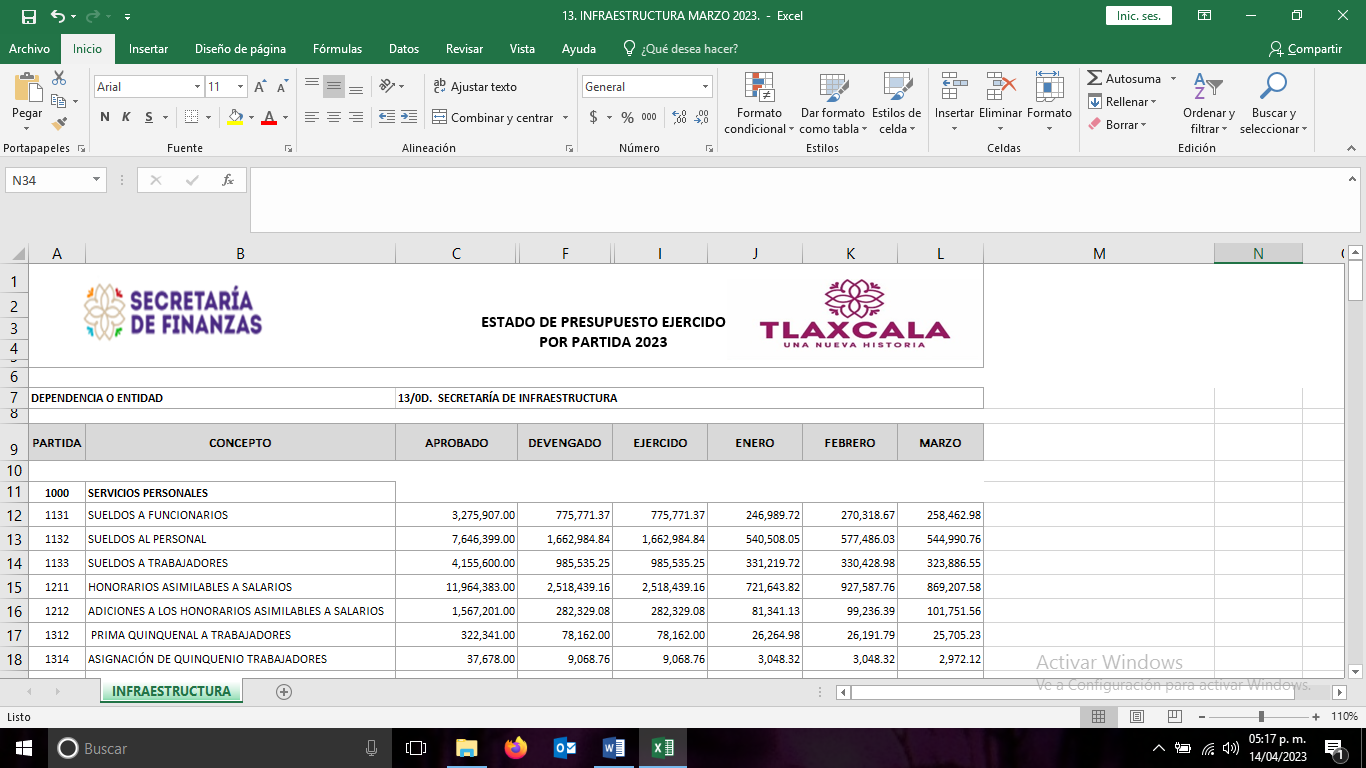 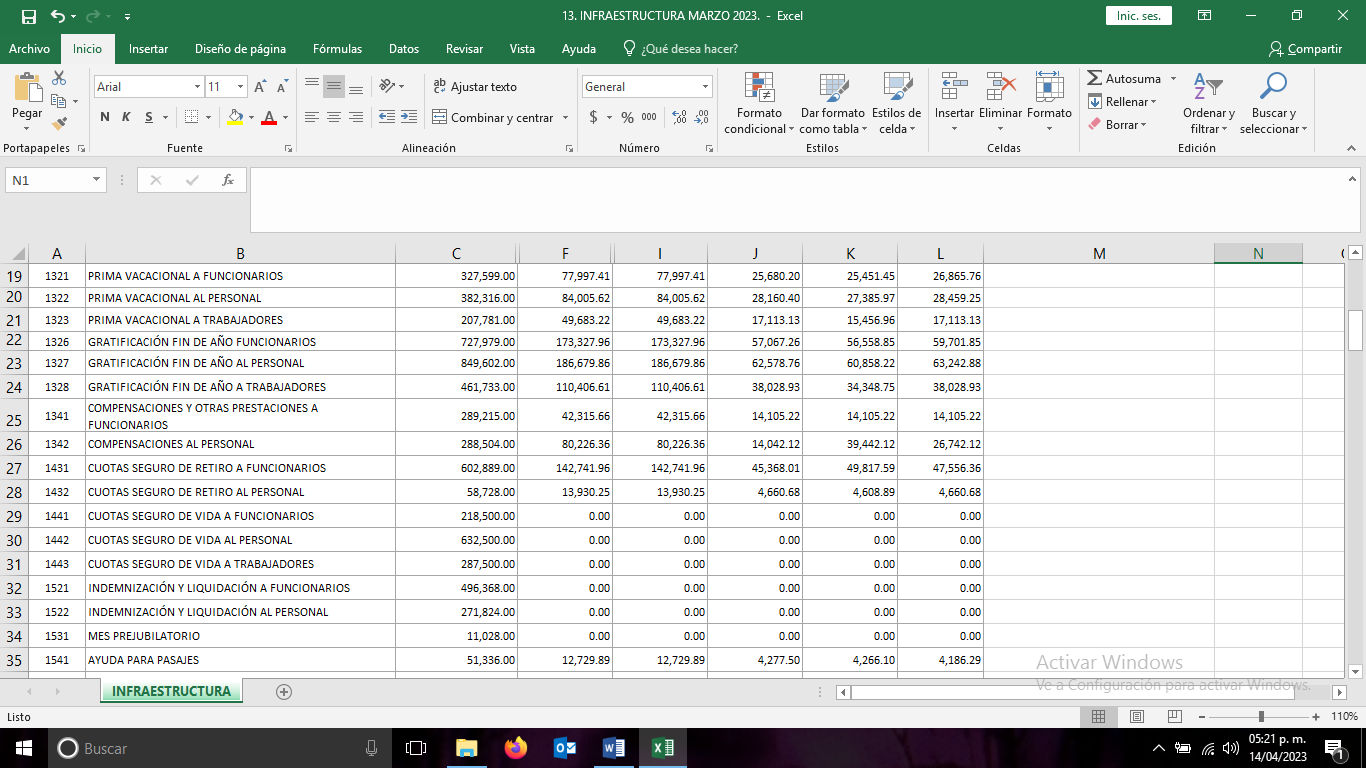 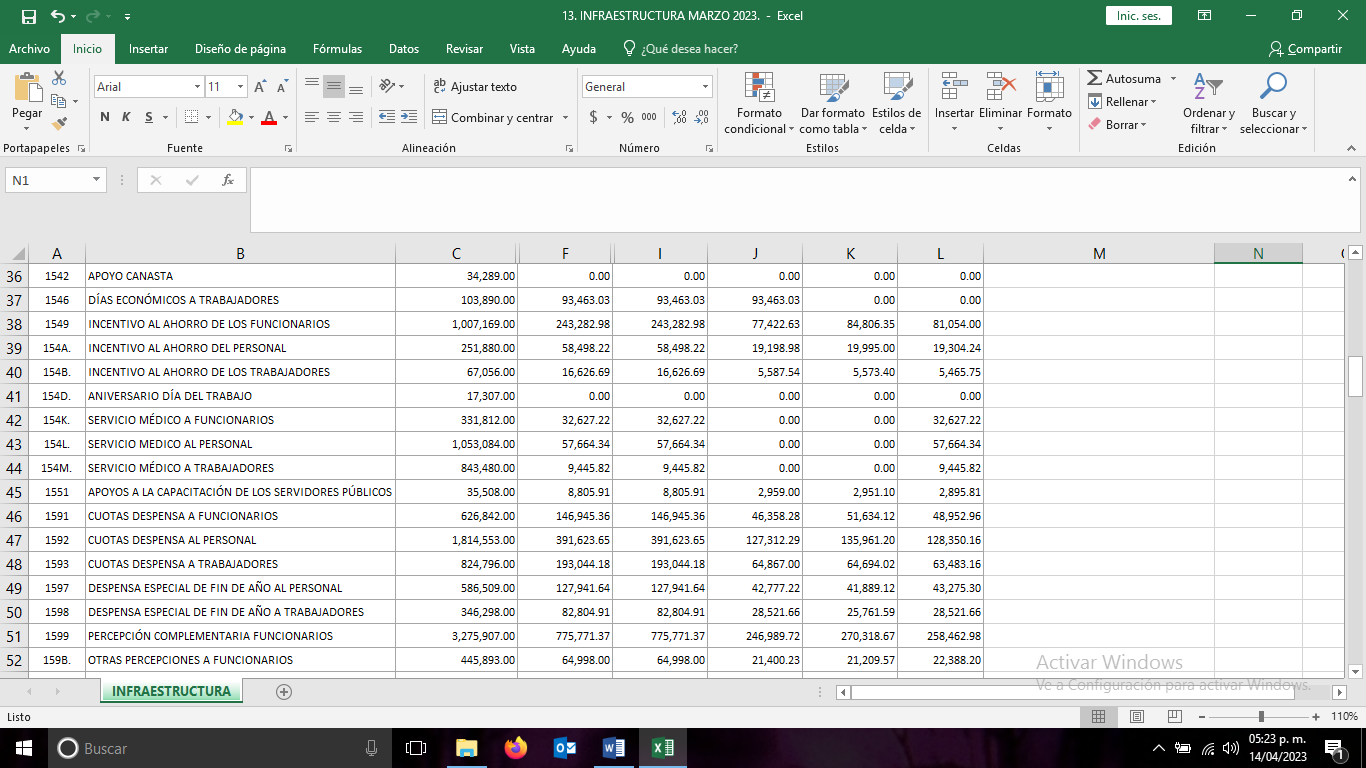 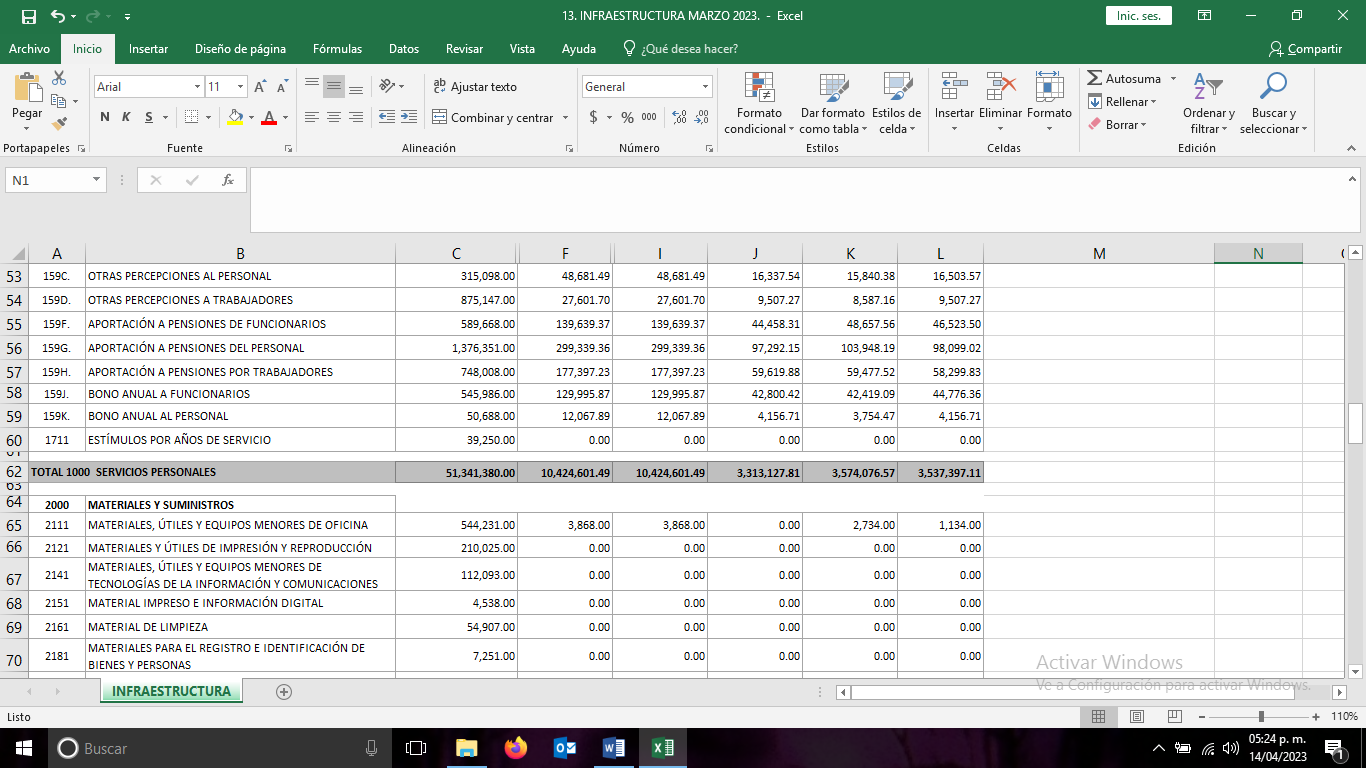 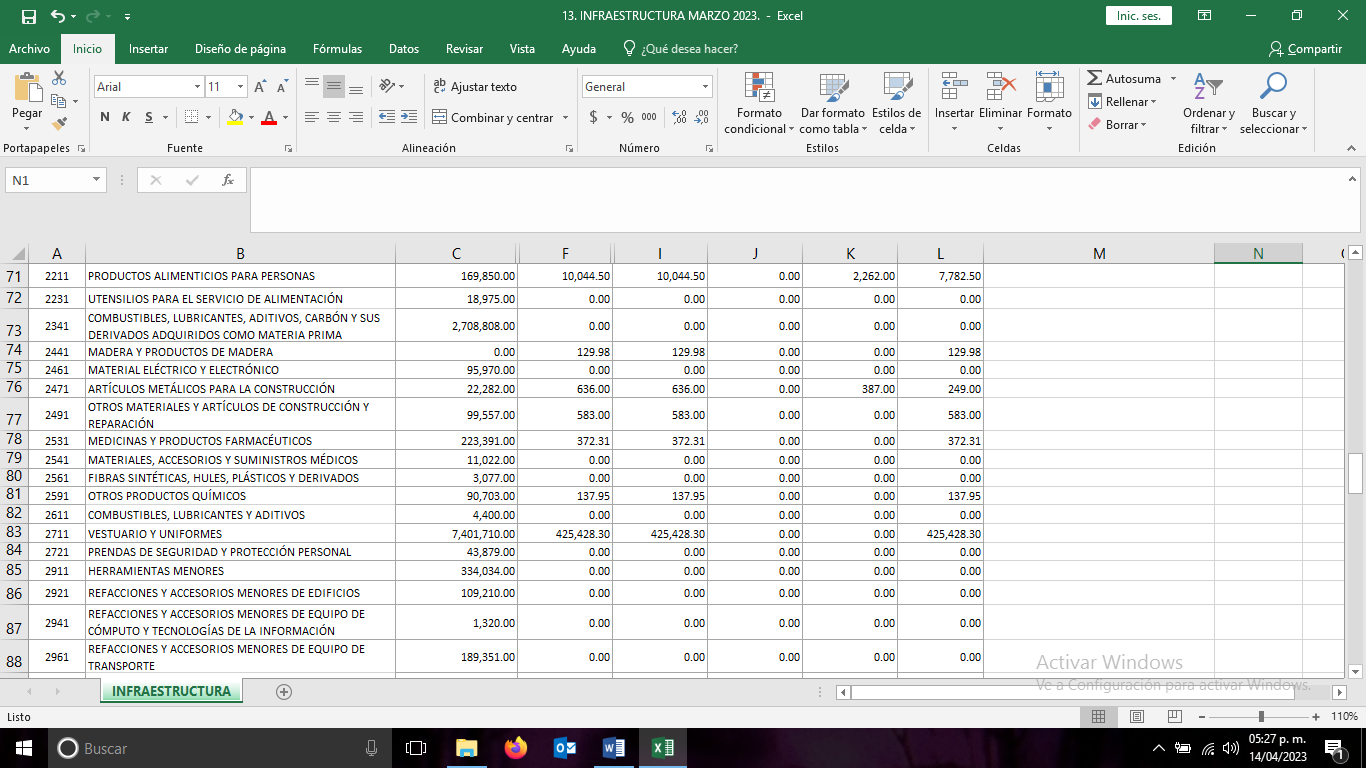 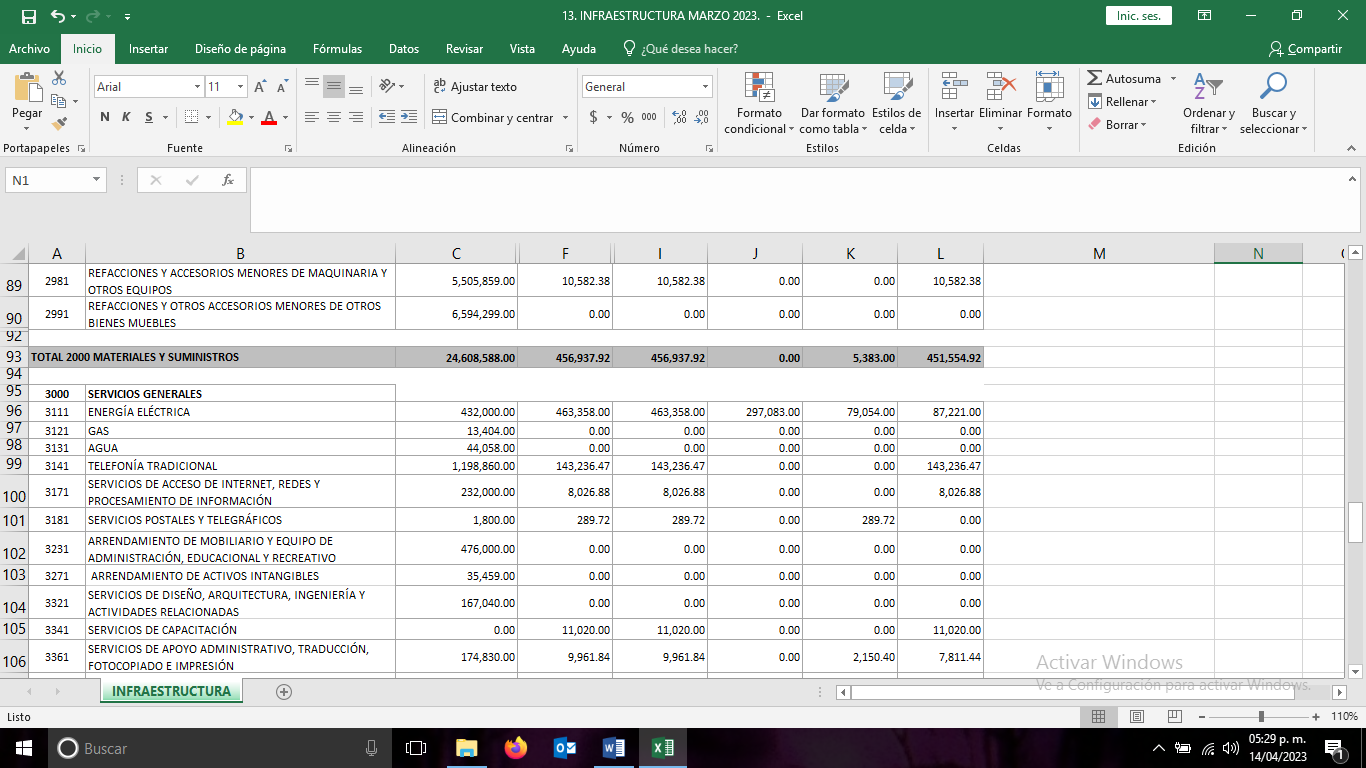 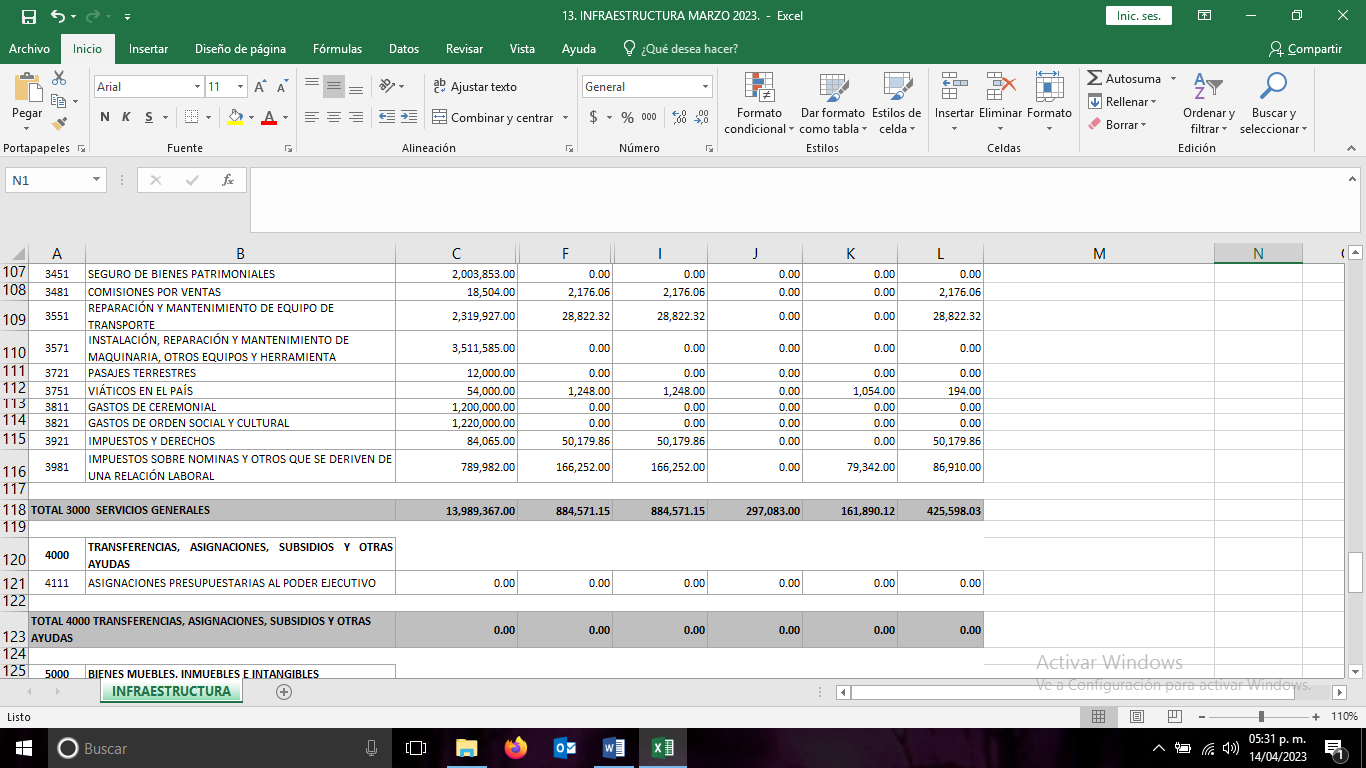 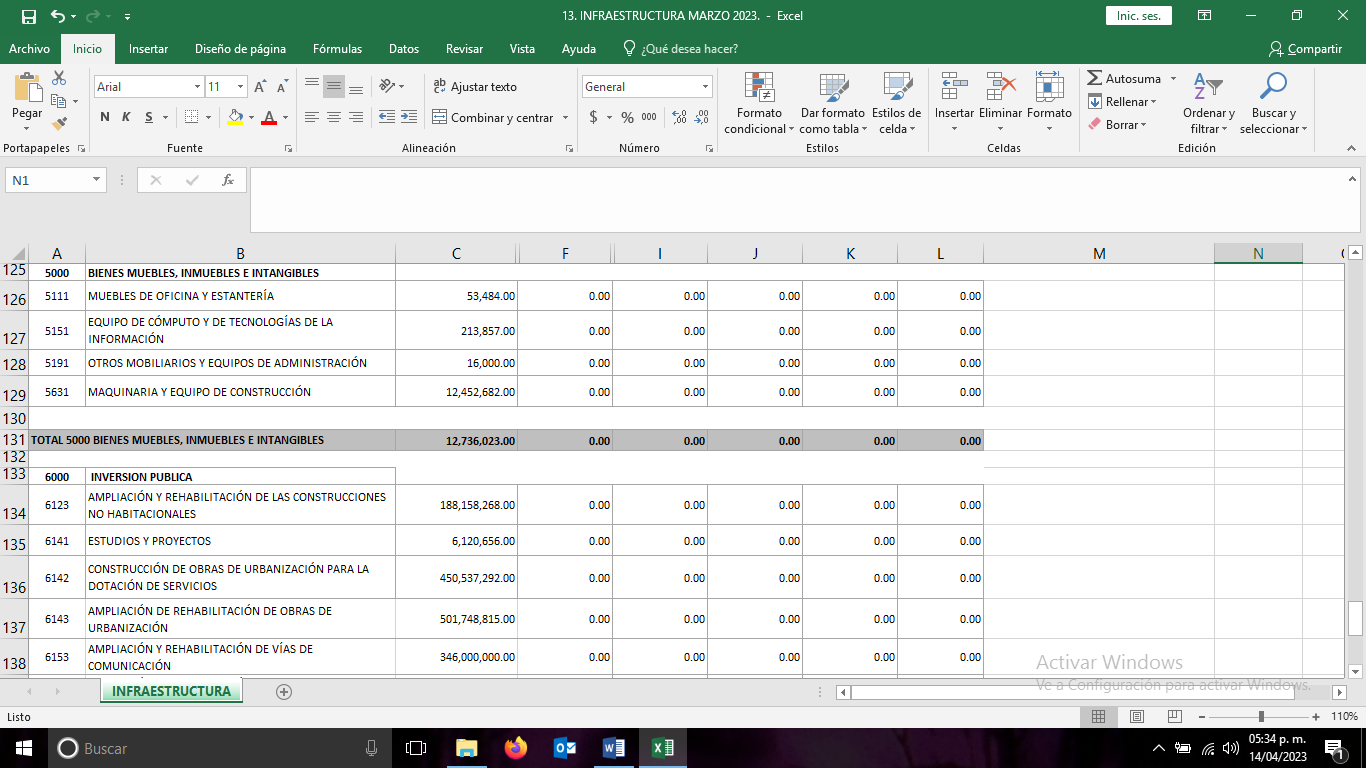 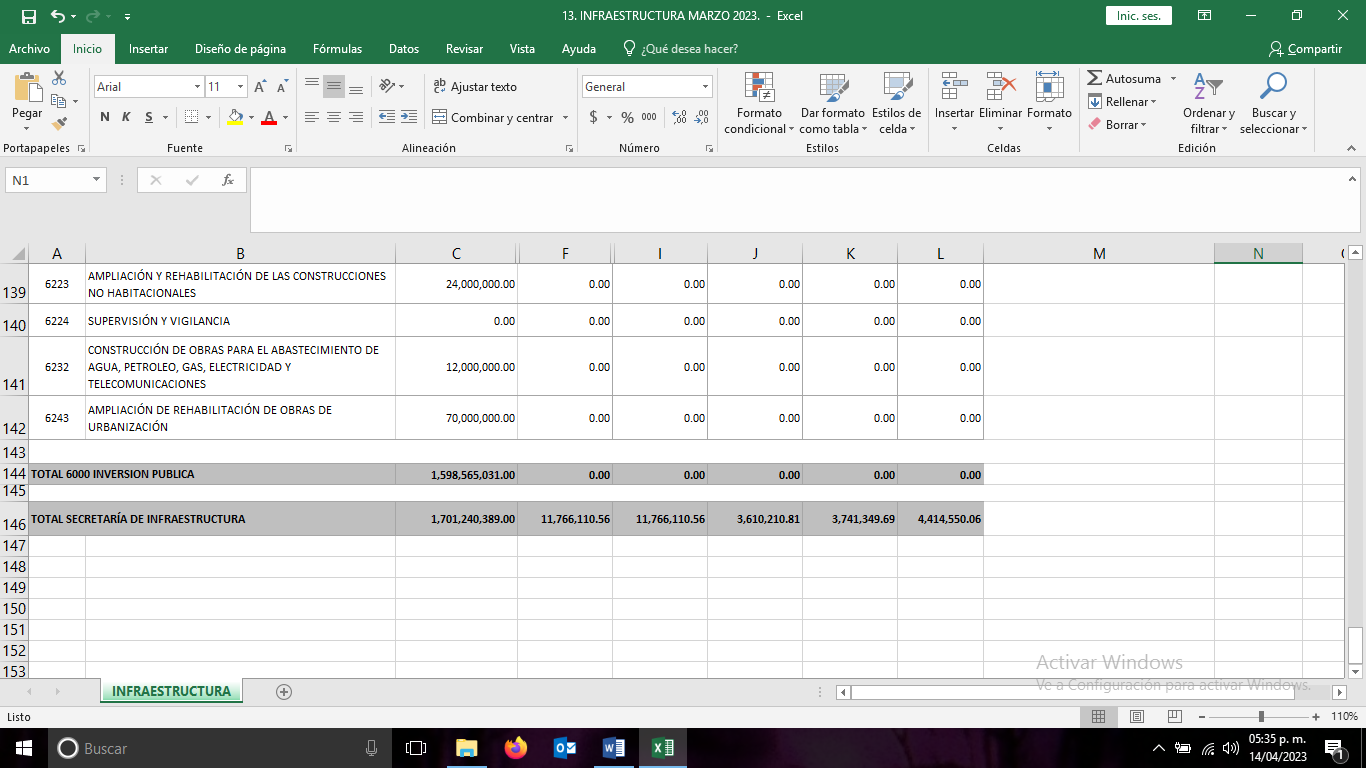 